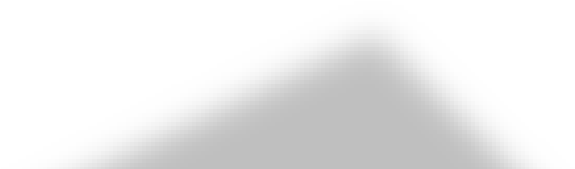 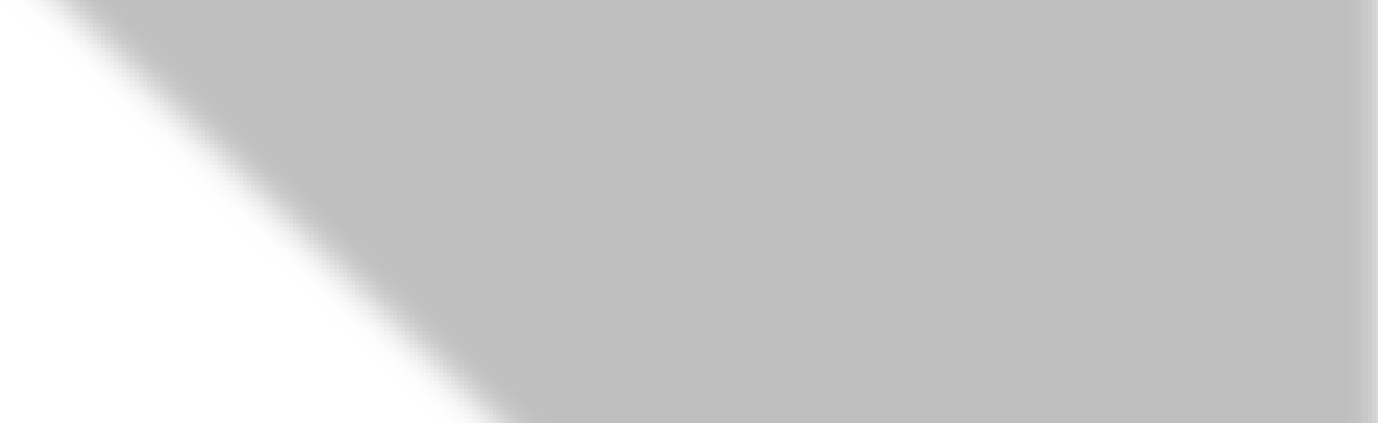 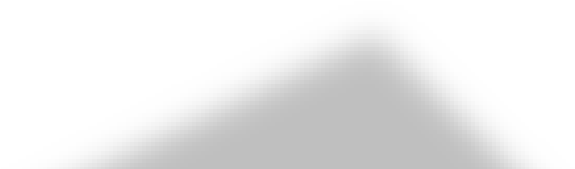 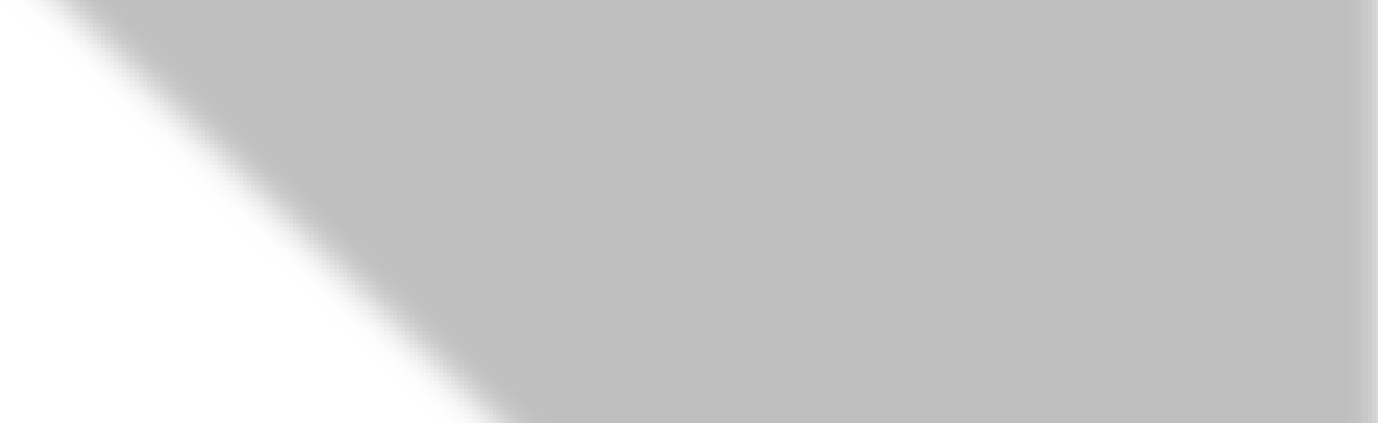 To complete this form, enter your full name in the section below and save this document as a PDF before submitting it to FlexEd. Name:      FlexEd Advanced Funding Request Training Description:The Advanced Data Science Bootcamp is a virtual multi-week program designed to optimize your coding skills and speed up current data processing using Spark. In this course, you will work through best practices of how and when to use Spark. You will explore what they can do with Spark and how to use distributed computing within Spark. Finally, you’ll deploy a Spark application on AWS. Become an expert data scientist by implementing advanced techniques such as deep learning and neural networks. These state-of-the-art methods will allow you to build powerful predictive systems and find latent patterns in large amounts of data. This course dives into a host of algorithms known as artificial neural networks. You will learn the foundations of this complex and exciting topic, acquire practical skills to implement neural networks and deep learning models using TensorFlow and Keras libraries in order to solve real-world problems.Training Name:Advanced Data Science Bootcamp Training Modality:Virtual, Instructor-led Delivery Dates:  6/29/21 - 9/2/21 9/7/21 - 11/11/21Pricing:$1,450